                                                                 COMMONWEALTH OF KENTUCKY                                                                              TC 96-210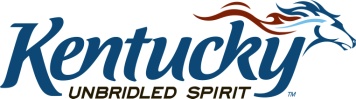 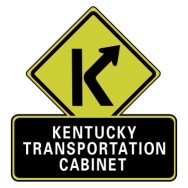                                                                                                                 TRANSPORTATION CABINET                                                                                                            Rev. 9-11  DEPARTMENT OF VEHICLE REGULATIONDIVISION OF MOTOR VEHICLE LICENSINGTEMPORARY TAG LOGDealer Name                                                                                                                                                                   Phone (Include Area Code)                                                  City of Principal Place of Business                                                                                                                               Note: This log must be made available to law enforcement                                                                                                                                                                     ISSUE FOR 30 DAYS                                                                                                                                       officers and kept for a period of two years.                                                                                                                                                                          Owner Signature ______________________________________SalespersonTemporary Tag NumberDate of DeliveryExpiration DatePurchaser’s NameVehicle ID Number - (VIN#)Make/ModelYear